                                    АДМИНИСТРАЦИЯ СЕЛЬСКОГО 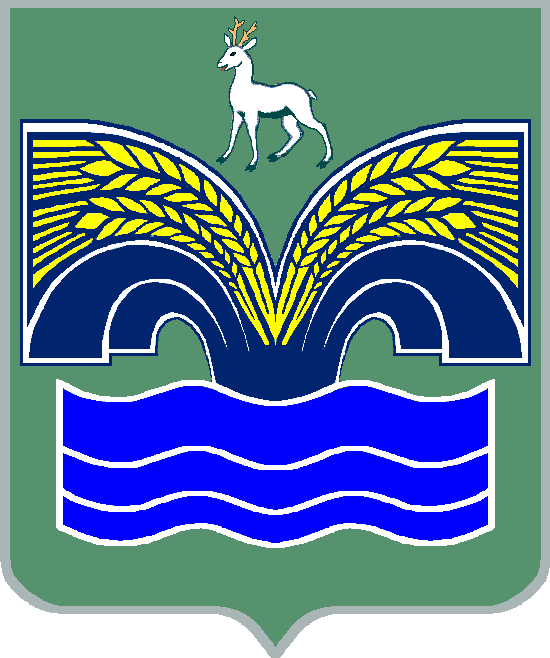 ПОСЕЛЕНИЯ ШИЛАН
МУНИЦИПАЛЬНОГО  РАЙОНА КРАСНОЯРСКИЙСАМАРСКОЙ ОБЛАСТИПОСТАНОВЛЕНИЕот 06 апреля 2022 года № 24«Об утверждении Перечня должностей муниципальной службы в администрации сельского поселения Шилан муниципального района Красноярский Самарской области, при назначении на которые граждане и при замещении которых муниципальные служащие обязаны  представлять сведения о доходах, об имуществе и обязательствах имущественного характера, а также сведения о доходах, об имуществе и обязательствах имущественного характера своих супруги (супруга) и несовершеннолетних детей». В соответствии со статьей 8 Федерального закона от 25.12.2008 № 273 «О противодействии коррупции», пункта 3 Указа Президента РФ от 18 мая 2009 г. N 557 "Об утверждении перечня должностей федеральной государственной службы, при назначении на которые граждане и при замещении которых федеральные государственные служащие обязаны представлять сведения о своих доходах, об имуществе и обязательствах имущественного характера, а также сведения одоходах, об имуществе и обязательствах имущественного характера своих супруги (супруга) и несовершеннолетних детей, администрация сельского  поселения Шилан  муниципального района Красноярский  ПОСТАНОВЛЯЕТ:  1.   Утвердить прилагаемый Перечень должностей муниципальной службы в администрации сельского поселения Шилан  муниципального района Красноярский Самарской области, при назначении на которые граждане и при замещении которых муниципальные служащие обязаны представлять сведения о доходах, расходах, об имуществе и обязательствах имущественного характера, а также сведения о доходах, расходах, об имуществе и обязательствах имущественного характера своих супруги (супруга) и несовершеннолетних детей. 2. Признать утратившим силу  Перечень должностей  муниципальной службы в администрации сельского поселения Шилан  муниципального района Красноярский Самарской области, при назначении на которые граждане и при замещении которых муниципальные служащие обязаны  представлять сведения о доходах, об имуществе и обязательствах имущественного характера, а также сведения о доходах, об имуществе и обязательствах имущественного характера своих супруги (супруга) и несовершеннолетних детей, утвержденный  постановлениями администрации сельского поселения  Шилан  муниципального района Красноярский Самарской области от 22.03.2011 № 12.  2. Опубликовать настоящее постановление в газете «Красноярский вестник» и разместить на официальном сайте Администрации муниципального района Красноярский Самарской области в разделе Поселения /Сельское поселение Хилково/.4. Настоящее постановление вступает в силу со дня опубликования.Глава сельского поселения Шилан муниципального районаКрасноярский Самарской области                                             И.А.Чернова  УТВЕРЖДЕН                               постановлением администрации                                                          сельского поселения Шилан                                                          муниципального района Красноярскийот 06.04.2022 года № 24   П Е Р Е Ч Е Н Ьдолжностей муниципальной службы администрации сельского поселения Шилан муниципального района Красноярский Самарской области, при назначении на которые граждане и при замещении которых муниципальные служащие обязаны представлять сведения о доходах, расходах об имуществе и обязательствах имущественного характера, а также сведения о доходах, расходах об имуществе и обязательствах имущественного характера своих супруги (супруга) и несовершеннолетних детей Должности муниципальной службы в администрации сельского поселения Шилан:Специалист 1 категории